Primary purpose of the roleThe Database Administrator is responsible for the day to day management of the organisation’s databases performance, integrity and security and ensuring changes and queries are addressed in accordance with the needs of customers. The Database Administrator is responsible for management and maintenance of both on premise and cloud hosted databases.Key accountabilitiesDesigns database structures and associated models to support the information needs of the business  Administer the database configuration, security, schema and objects, ensuring compliance against agreed standards and guidelinesContribute to the specification, design and maintenance of mechanisms for storage of and access to data in support of business information needsAssist with database software installations and upgrades to maintain currency with supported environmentsProvide Level II and/or Level III support for operational databases to users and/or support team members to minimise user/system down time or, for interim purposes such as iterative developments and testingKey challengesBalance workload between support, operational and project related activitiesKey relationshipsRole dimensionsDecision makingxReporting linexDirect reportsN/ABudget/ExpenditurexCapabilities for the roleThe NSW public sector capability framework describes the capabilities (knowledge, skills and abilities) needed to perform a role. There are four main groups of capabilities: personal attributes, relationships, results and business enablers, with a fifth people management group of capabilities for roles with managerial responsibilities. These groups, combined with capabilities drawn from occupation-specific capability sets where relevant, work together to provide an understanding of the capabilities needed for the role.This role also utilises an occupation specific capability set which contains information from the Skills Framework for the Information Age (SFIA). The capability set is available at www.psc.nsw.gov.au/capabilityframework/ICTThe capabilities are separated into focus capabilities and complementary capabilities. Focus capabilitiesFocus capabilities are the capabilities considered the most important for effective performance of the role. These capabilities will be assessed at recruitment. The focus capabilities for this role are shown below with a brief explanation of what each capability covers and the indicators describing the types of behaviours expected at each level.Complementary capabilitiesComplementary capabilities are also identified from the Capability Framework and relevant occupation-specific capability sets. They are important to identifying performance required for the role and development opportunities. Note: capabilities listed as ‘not essential’ for this role are not relevant for recruitment purposes however may be relevant for future career development.Classification/Grade/BandClerk Grade 7/8ANZSCO Code262111PCAT CodeNADate of ApprovalXXXXWho WhyInternalManagerEscalate issues, keep informed, advise and receive instructionsWork TeamSupport team, work collaboratively to contribute to achieving multiple teams’ business outcomesExternalClient/CustomersResolve and provide solutions to issues Provide information regarding relevant practices and standardsVendors/Service Providers and ConsultantsEscalate unresolved support requirementsEstablish requirements for upgrades and installationsFOCUS CAPABILITIESFOCUS CAPABILITIESFOCUS CAPABILITIESFOCUS CAPABILITIESCapability group/setsCapability nameBehavioural indicatorsLevel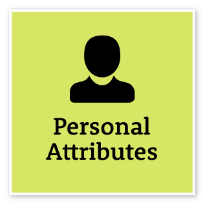 Display Resilience and CourageBe open and honest, prepared to express your views, and willing to accept and commit to changeBe flexible and adaptable and respond quickly when situations change	Offer own opinion and raise challenging issues	Listen when ideas are challenged and respond appropriately	Work through challenges	Remain calm and focused in challenging situations	Intermediate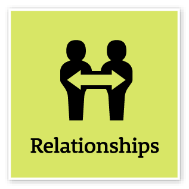 Communicate EffectivelyCommunicate clearly, actively listen to others, and respond with understanding and respectTailor communication to diverse audiences	Clearly explain complex concepts and arguments to individuals and groups	Create opportunities for others to be heard, listen attentively and encourage them to express their viewsShare information across teams and units to enable informed decision making	Write fluently in plain English and in a range of styles and formats	Use contemporary communication channels to share information, engage and interact with diverse audiencesAdeptCommit to Customer ServiceProvide customer-focused services in line with public sector and organisational objectivesTake responsibility for delivering high-quality customer-focused services	Design processes and policies based on the customer’s point of view and needs	Understand and measure what is important to customers	Use data and information to monitor and improve customer service delivery	Find opportunities to cooperate with internal and external stakeholders to improve outcomes for customers	Maintain relationships with key customers in area of expertise	Connect and collaborate with relevant customers within the communityAdeptWork CollaborativelyCollaborate with others and value their contributionEncourage a culture that recognises the value of collaboration	Build cooperation and overcome barriers to information sharing and communication across teams and units	Share lessons learned across teams and units	Identify opportunities to leverage the strengths of others to solve issues and develop better processes and approaches to work	Actively use collaboration tools, including digital technologies, to engage diverse audiences in solving problems and improving services	Adept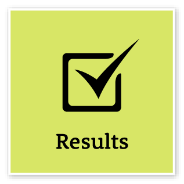 Think and Solve ProblemsThink, analyse and consider the broader context to develop practical solutionsResearch and apply critical-thinking techniques in analysing information, identify interrelationships and make recommendations based on relevant evidenceAnticipate, identify and address issues and potential problems that may have an impact on organisational objectives and the user experienceApply creative-thinking techniques to generate new ideas and options to address issues and improve the user experience	Seek contributions and ideas from people with diverse backgrounds and experience	Participate in and contribute to team or unit initiatives to resolve common issues or barriers to effectivenessIdentify and share business process improvements to enhance effectivenessAdept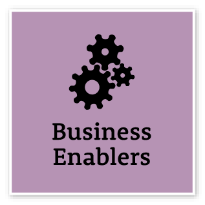 TechnologyUnderstand and use available technologies to maximise efficiencies and effectivenessIdentify opportunities to use a broad range of technologies to collaborate	Monitor compliance with cyber security and the use of technology policies	Identify ways to maximise the value of available technology to achieve business strategies and outcomes	Monitor compliance with the organisation’s records, information and knowledge management requirements	AdeptOccupation specific focus capability setOccupation specific focus capability setOccupation specific focus capability setOccupation specific focus capability setCapability Set/ SKillCategory and
Sub-CategoryLevel DescriptionsLevel and CodeDatabase administration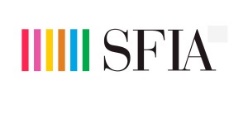 Delivery and operation	Service operationUses database management system software and tools, and knowledge of logical database schemata, to investigate problems and collect performance statistics and create reports. Carries out routine configuration, installation, and reconfiguration of database and related products. Develops and configures tools to enable automation of database administration tasks. Identify problems and issues and recommend corrective actions.Level 4DBADProblem managementDelivery and operation	Service operationInitiates and monitors actions to investigate and resolve problems in systems, processes and services. Determines problem fixes/remedies.Assists with the implementation of agreed remedies and preventative measures.Level 4PBMGData managementStrategy and architecture	Technical strategy and planningTakes responsibility for the accessibility, retrievability, security, quality, retention, and ethical handling of specific subsets of data. Assesses the integrity of data from multiple sources. Provides advice on the transformation of data/information from one format or medium to another. Maintains and implements information handling procedures. Enables the availability, integrity and searchability of information through the application of formal data and metadata structures and protection measures. Manipulates specific data from information services, to satisfy defined information needs.Level 4DATMDatabase designDevelopment and implementationSystems developmentDevelops appropriate physical database or data warehouse design elements, within set policies, to meet business change or development project data requirements. Interprets installation standards to meet project needs and produces database or data warehouse component specifications.Level 3DBDSCOMPLEMENTARY CAPABILITIESCOMPLEMENTARY CAPABILITIESCOMPLEMENTARY CAPABILITIESCOMPLEMENTARY CAPABILITIESCapability group/setsCapability nameDescriptionLevelAct with IntegrityBe ethical and professional, and uphold and promote the public sector valuesIntermediateManage SelfShow drive and motivation, an ability to self-reflect and a commitment to learningAdeptValue Diversity and InclusionDemonstrate inclusive behaviour and show respect for diverse backgrounds, experiences and perspectivesIntermediateInfluence and NegotiateGain consensus and commitment from others, and resolve issues and conflictsAdeptDeliver ResultsAchieve results through the efficient use of resources and a commitment to quality outcomesIntermediate Plan and PrioritisePlan to achieve priority outcomes and respond flexibly to changing circumstancesIntermediateDemonstrate AccountabilityBe proactive and responsible for own actions, and adhere to legislation, policy and guidelinesIntermediateFinanceUnderstand and apply financial processes to achieve value for money and minimise financial riskIntermediateProcurement and Contract ManagementUnderstand and apply procurement processes to ensure effective purchasing and contract performanceIntermediateProject ManagementUnderstand and apply effective planning, coordination and control methodsIntermediateOccupation specific complimentary capabilitiesOccupation specific complimentary capabilitiesOccupation specific complimentary capabilitiesOccupation specific complimentary capabilitiesCapability Set / SkillCategory and Sub-categoryDescriptionLevel and CodeLevel and CodeCustomer service support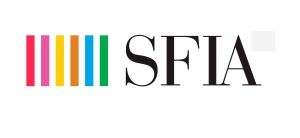 Relationships and engagement	Stakeholder managementThe management and operation of one or more customer service or service desk functions. Acting as a point of contact to support service users and customers reporting issues, requesting information, access, or other services. The delivery of customer service through multiple channels including human, digital, self-service and automated.Level 3CSMGLevel 3CSMGSecurity administrationDelivery and operation	Service operationThe provision of operational security management and administrative services. Typically includes the authorisation and monitoring of access to IT facilities or infrastructure, the investigation of unauthorised access and compliance with relevant legislation.Level 4SCADLevel 4SCAD